Conseil municipal(Art.22 du code d’administration communale)Le conseil municipal de la commune de Malzéville se réunira, en séance ordinaire le :Lundi 1er juillet 2024 à 19hMaison commune- 14A rue du général de Gaulle –Les différentes questions inscrites à l'ordre du jour de cette séance sont : Approbation du procès-verbal du précédent conseil municipalBudget 2024 – Décision modificative n°2Mise en œuvre des Services d’information et d’accueil du demandeur de logement social (SIAD) et conventions y afférantService civique solidarité séniors – Convention d’engagements réciproquesModification des règles de fonctionnement du conseil local de la vie associative et citoyenne Convention avec l’association « Le Florain » Modification de la tarification des encarts publicitaires dans le magazine municipal Prolongation de la convention d’utilisation du gymnase Paul Verlaine et transfert de personnel vers la métropole du Grand Nancy Recours à l'apprentissageValorisation des parcours professionnels - Ratios promus promouvables  Modification du tableau des effectifsMarché public de prestations d’assurance – Avenant à la convention constitutive d’un groupement de commandesProlongation des conventions EPF-GE site ELIS- Information : Communication des décisions prises en application de l’article L.2122-22 du CGCT- Questions diversesMalzéville, le 25 juin 2024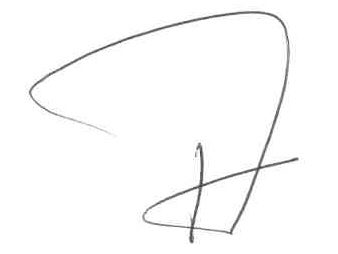 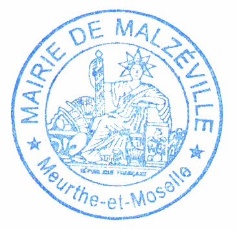 Le Maire,Bertrand KLING